Your recent request for information is replicated below, together with our response.I appreciate the fact that police officer numbers are published quarterly, however on the current page where they are situated two sets of data are unavailable:“Police Scotland Officer Numbers - Quarter 3 - 30th September 2017” has no link, and “Police Scotland Officer Numbers - Quarter 1 - 31st March 2018” recursively links back to the page on which it is situatedCould I therefore request, under the Freedom of Information (Scotland) Act 2002, these two documents, please?I would happily accept making them available on the website with the others as a response if that is possible. In response, I can advise you that the data on the website has been rectified and the above reports are now available.The information is therefore held by Police Scotland but I am refusing to provide it in terms of section 16(1) of the Act on the basis that the section 25(1) exemption applies:“Information which the applicant can reasonably obtain other than by requesting it […] is exempt information”.If you require any further assistance please contact us quoting the reference above.You can request a review of this response within the next 40 working days by email or by letter (Information Management - FOI, Police Scotland, Clyde Gateway, 2 French Street, Dalmarnock, G40 4EH).  Requests must include the reason for your dissatisfaction.If you remain dissatisfied following our review response, you can appeal to the Office of the Scottish Information Commissioner (OSIC) within 6 months - online, by email or by letter (OSIC, Kinburn Castle, Doubledykes Road, St Andrews, KY16 9DS).Following an OSIC appeal, you can appeal to the Court of Session on a point of law only. This response will be added to our Disclosure Log in seven days' time.Every effort has been taken to ensure our response is as accessible as possible. If you require this response to be provided in an alternative format, please let us know.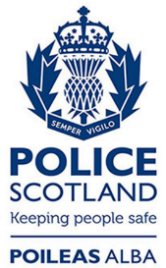 Freedom of Information ResponseOur reference:  FOI 23-2355Responded to:  04 October 2023